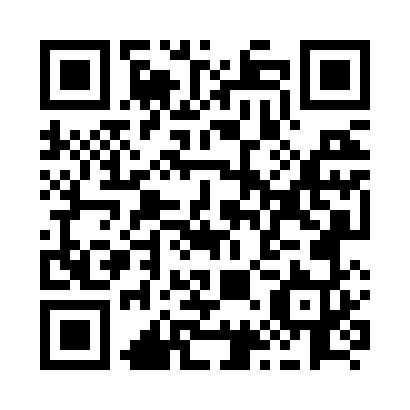 Prayer times for Chapmanville, New Brunswick, CanadaMon 1 Jul 2024 - Wed 31 Jul 2024High Latitude Method: Angle Based RulePrayer Calculation Method: Islamic Society of North AmericaAsar Calculation Method: HanafiPrayer times provided by https://www.salahtimes.comDateDayFajrSunriseDhuhrAsrMaghribIsha1Mon3:375:411:346:599:2711:302Tue3:385:411:346:599:2611:303Wed3:395:421:346:599:2611:294Thu3:405:431:346:599:2611:285Fri3:415:431:356:599:2511:276Sat3:425:441:356:599:2511:277Sun3:445:451:356:589:2411:258Mon3:455:461:356:589:2411:249Tue3:465:471:356:589:2311:2310Wed3:485:471:356:589:2311:2211Thu3:495:481:356:589:2211:2112Fri3:515:491:366:579:2111:1913Sat3:525:501:366:579:2111:1814Sun3:545:511:366:579:2011:1715Mon3:565:521:366:569:1911:1516Tue3:575:531:366:569:1811:1417Wed3:595:541:366:559:1811:1218Thu4:015:551:366:559:1711:1119Fri4:035:561:366:549:1611:0920Sat4:045:571:366:549:1511:0721Sun4:065:581:366:539:1411:0622Mon4:085:591:366:539:1311:0423Tue4:106:011:366:529:1211:0224Wed4:126:021:366:519:1011:0025Thu4:136:031:366:519:0910:5826Fri4:156:041:366:509:0810:5627Sat4:176:051:366:499:0710:5528Sun4:196:061:366:499:0610:5329Mon4:216:071:366:489:0410:5130Tue4:236:091:366:479:0310:4931Wed4:256:101:366:469:0210:47